Publicado en Madrid el 11/10/2021 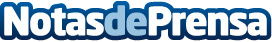 Music Business Academy y Pitch Music Marketing formarán a jóvenes de Ecuador gracias a Daniel NoboaEl Presidente de la Comisión del Desarrollo Económico Productivo y la Microempresa, Daniel Noboa, ha querido reunirse con Alex Montoya y Nico Castro para conocer el caso de éxito de Music Business Academy y Pitch Music Marketing que, en menos de 6 meses, han formado y creado campañas de marketing y comunicación para más de 200 artistasDatos de contacto:Nicolás Castrowww.mbacademy.es679323588Nota de prensa publicada en: https://www.notasdeprensa.es/music-business-academy-y-pitch-music-marketing_1 Categorias: Internacional Música Emprendedores http://www.notasdeprensa.es